Company Information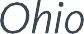 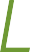 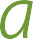 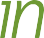 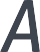 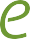 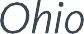 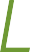 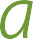 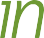 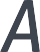 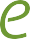 ALL EXHIBITOR APPLICANTS MUST COMPLETEDate:		LeadingAge Ohio Member:  Yes  NoCompany Name:  	 Address: 	City:	State:	Zip: 	 	 Company Telephone(s): 	Website:	Trade Show Key Contact*:Title:	Email: 	Telephone:	(*NOTE: Key Contact will receive all communications going forward.)25 word description of product or services offered:Booth RepresentativesTwo Booth representatives are included with each exhibit booth registration.Due to hotel guidelines we cannot allow more than two booth reps in a space for 2021.Please list name of each booth rep.Name:	Name: _________________________________________________Exhibit Booth Selection:Please list your preferred booth locations: 1st	2nd	3rd	4thPlease make sure you review the Floor Plan Booth located on the LeadingAge Ohio website for the most up to date availabilityList types of companies you do not wish to be placed near:   	Company CategorySELECT ONE CATEGORY BELOW THAT BEST DESCRIBES YOUR COMPANY:Accounting / AuditArchitecture / Construction / DesignCommunications /TechnologyComplianceConsulting (type)  	Data ManagementEnvironmentalExecutive Search / RecruitmentFacility ManagementFinancialFood / Dietary ServiceFurnitureInsurance / Risk ManagementLegalMarketingMedical ProductsPharmaceuticalRehabilitationRetirement PlanningSafety and Security AidsTransportationWellnessWorkers’ CompensationSelect your option belowExhibitor AgreementREAD CAREFULLY BEFORE SIGNING BELOW TO VALIDATE REGISTRATION.You will receive a confirmation email from Corey Markham when your registration has been accepted. Booth registrations must be paid in full by July 23. Booths registrations not paid in full at that time will be cancelled and open to selection by other exhibitors. Booth registrations received on July 23 or after must be paid in full at time of registration.Booth registrations cancelled after July 23 is subject to a $500 cancellation fee.By signing below, I agree to the conditions noted above and the Exhibitor Agreement.Signature (Required):	Date:  	Submit PaymentKeep a copy of this document for your records. Upon receipt of payment, LeadingAge Ohio will email registration verification and payment details.Pay by Credit Card:Email completed Registration Form with credit card information covering required payment to: cmarkham@leadingageohio.orgCheck One:VISA	 MasterCard	 American Express	 DiscoverName on Card (please print)  			 Card Number:   			 Expiration Date:	3-Digit Security Code Number on Back of Card: 	                      Cardholder Signature (Required):  			 Date:		Amount to charge at time of registration:  	 Pay by check:Mail completed Registration Form with full payment to: LeadingAge OhioATTN: Corey Markham 2233 North Bank Drive Columbus, Ohio 43220Member$950Non-Member$1,650EARLY EXHIBITOR MOVE-INWednesday, August 46:00 pm – 8:00 pmEXHIBITOR MOVE-INThursday, August 59:00 am – 11:30 amTRADE SHOW OPEN, with lunchThursday, August 511:45 am – 2:00 pmEXHIBITOR MOVE-OUTThursday, August 52:15 pm – 4:15 pmGAMING NIGHT, w/attendeesThursday, August 55:30 pm – 7:30 pm